Знамения в Небесах и на Земле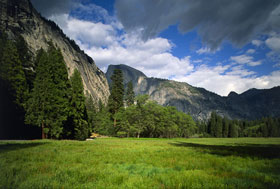 Представьте, что Вы собираетесь построить большой город, собирая вместе части конструктора. В этом городе есть небоскребы, автострады, железнодорожные станции, аэропорты, торговые центры, метро, а также реки, озера, леса и пляжи. Пусть там также живут тысячи людей, ходящих по улицам, сидящих в своих домах и работающих в офисах. Вы примете во внимание каждую деталь. Даже светофоры, почту и вывески на автобусных станциях.Если кто-то подойдёт к Вам и скажет, что все части конструктора этого города, который Вы построили, планируя его вплоть до мельчайшей детали, каждую часть которого Вы с таким трудом собрали и установили, были собраны вместе волей случая, что Вы подумаете об умственном состоянии этого человека?Теперь, вернёмся к городу, который Вы построили и предположим, что, если бы Вы забыли поместить на своё место только одну единственную деталь, или изменить  её место, весь город может разрушиться, сравнявшись с землёй. Представляете себе, какой большой баланс и порядок Вы должны были установить, чтобы делать его устойчивым?Жизнь в мире, где мы живем, также стала возможной  благодаря скоплению такого большого количества деталей, что они непостижимы для человеческого разума. Отсутствие даже одной из этих деталей могло бы означать конец жизни на земле.Всё, каждая мелочь, начиная с атома, наименьшей частицы материи, до галактик, предоставляющих кров миллиардам звёзд, от луны, неотделимого дополнения мира, до солнечной системы, – всё работает в совершенной гармонии, двигаясь безупречно, как часы. Люди настолько уверены, что эта система, имеющая возраст в биллионы лет, будет нормально функционировать, вплоть до мельчайшей детали, что они могут свободно строить свои планы, решая реализовать их в последующие 10 лет. Никто не волнуется о том, поднимется ли солнце на следующий день. Огромное большинство людей не задумывается о, том 'может ли мир когда-либо вырваться на свободу от тяготения солнца и начать двигаться в неизвестном направлении в темноте космоса'; и при этом многие не спрашивают: «Что препятствует этим бедствиям произойти? ».Точно также, когда люди собираются спать, они абсолютно уверены, что их сердца или дыхательные системы не станут расслабляться, как это бывает с их мозгами. Однако, даже остановка на нескольких секунд любой из этих двух жизненных систем вполне могут причинить результаты, которые будут стоить жизни.Когда снимаются 'очки фамильярности', сквозь которые мы воспринимаем жизнь и заставляющие оценивать всё, как 'текущее своим чередом', можно увидеть, что всё вокруг состоит из столь близко взаимосвязанных, дотошно спланированных систем, что наша жизнь становится невероятной, висящей на волоске. Пошире раскрыв Ваши глаза, Вы заметите идеальный порядок, преобладающий повсюду.Конечно, существует великая сила, создающая такой порядок и гармонию. Обладатель этой огромной мощи – Бог, создавший всё из ничего. В стихе Корана Бог говорит: “...Кто сотворил семь небес слоями, в творенье Милосердного ты не увидишь неустроенности. Возведивзор: увидишь ли какой изъян? И вновь ты обрати свой взор: вернётся взор к тебе униженный и утомлённый.” (Коран 67:3-4)Когда мы смотрим на живые существа в небесах, на земле и во всём, что находится между ними, мы видим, что каждое из них по-своему доказывает существование их Создателя. Поэтому я предлагаю всем нам на одну минуту задуматься над естественными явлениями и живыми существами, которые каждый видит, но никогда не думает о них: как они возникли и продолжают своё существование. Если бы мы записали все знамения Всевышнего во вселенной, эти записи заполнили бы много тысяч томов энциклопедий … о существовании Бога.К Нему восходит происхождение небес и земли, и Его существование можно постичь разумом.